БЕРЕЗНИКИ БЕЗОПАСНЫЕ!Подведены итоги ДТП с детьми 2020 года 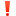 По итогам 12 месяцев 2020 года на дорогах города с участием детей зарегистрировано 28 дорожно-транспортных происшествий, в результате которых 32 несовершеннолетних получили ранения. За рассматриваемый период зафиксировано снижение количества дорожных происшествий с участием детей на 22,2 % и раненых на 17,9%.  Из этого числа по вине водителей зарегистрировано 19 ДТП, в результате которых 23 несовершеннолетних получили ранения различной степени тяжести, что составляет 67,8 % от общего количества ДТП с участием детей. 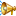 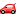 По вине водителей зарегистрировано 6 ДТП, связанных с наездами на несовершеннолетних пешеходов, в результате которых 8 несовершеннолетних получили ранения. 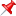 -На регулируемых ПП - 4-Обочина ПЧ – 2  С участием детей велосипедистов произошло 5 ДТП, в результате которых 5 несовершеннолетних пострадали. 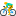 С участием детей – пассажиров зарегистрировано 12 ДТП, в результате которых 14 несовершеннолетних получили ранения.  За указанный период по неосторожности детей зарегистрировано 9 ДТП, в которых 9 несовершеннолетних получил травмы.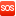  Отдел ГИБДД по Березниковскому городскому округу напоминает о соблюдении ПДД участниками дорожного движения.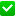 Уважаемые водители! Соблюдайте правила дорожного движения! Только неукоснительное соблюдение правил дорожного движения поможет нам избежать несчастных случаев на дороге. Перевозите детей только в детских удерживающих устройствах и не забудьте пристегнуться ремнем безопасности сами. 
Уважаемы родители! Все в ваших руках, в ваших объяснениях и самое главное в примерах которые вы подаете вашим малышам, которые познают опасный окружающий мир.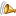 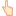 